Westworth United Church1750 Grosvenor Avenue, Winnipeg, Manitobaon Treaty One Territory in the heart of the Métis NationApril 30, 20234th Sunday of EasterWe Gather to WorshipWelcome Introit:       “The Spring Has Come”       Shirley Erena Murray & Colin GibsonCandle Lighting                                          “Brother James’ Air”                     arr. Dale Wood      	   Treaty AcknowledgementWe are Treaty People!We live and work,We worship and play,On Treaty 1 territory,The traditional lands of:The Anishinaabe, Cree, Oji-Cree and Dakota NationsAnd the homeland of the Red River Métis Nation.We receive water from Shoal Lake on Treaty 3 land,And hydro power from all 5 treaty lands in Manitoba.We are all Treaty People.Opening PrayerChildren’s TimeHymn: VU 158                    “Christ Is Alive”                                         TRUROPrayer of Confession	Forgive us when we don’t make enough time for others.Forgive us when we can’t hear the voices of family or of friends,Of community or of strangersForgive us when we don’t make space for our own hearts.Help us find a balance between doing and being,Between reaching for accomplishments and letting go of results.Help us know, deep within, that we are each belovedJust as we are, with no need to prove ourselves.In the release of our worries and anxieties,May we find room to receive and give care within our community.Silent MeditationWords of AssuranceThe Peace of Christ and Interlude:May the peace of Christ be with you.	And also with you.	                                                 “Spring Song”                      Felix Mendelssohn  We Hear the WordPsalm 23: VU 748       “God Is My Shepherd”                 BROTHER JAMES’ AIRFirst Scripture Reading: Acts 2:38-47Hear what the Spirit is saying to the Church.Thanks be to God.Gospel Reading: John 10:1-17This is the Gospel of Christ.Thanks be to God.Sung Response: VU 717      “Hallelujah”Anthem:       “Open Thou Mine Eyes”    Lancelot Andrewes and John RutterSermon:                             “We Are Better Together”We Respond to the Word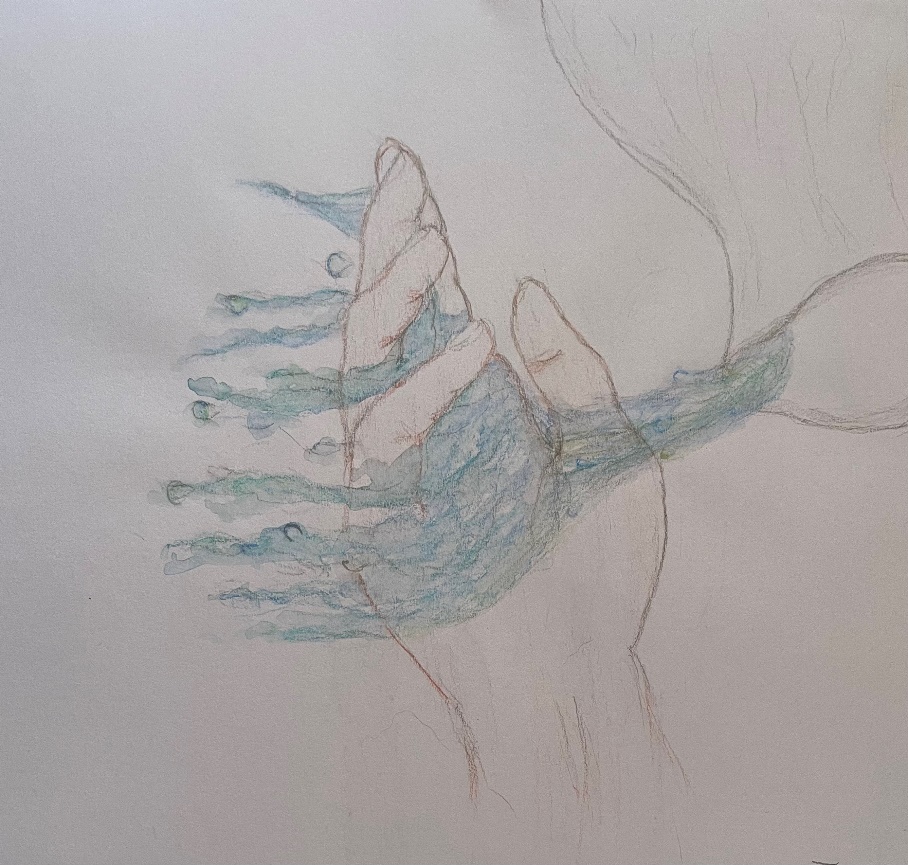 The Sacrament of Baptism and ConfirmationHymn MV 176           “Three Things I Promise” vs 1-4                    BLANNOffertory PrayerMinistry of the PeoplePrayer Introit: VU 400 “Lord Listen to Your Children Praying”            	Prayers of the People and Lord’s PrayerHymn VU 509          “I, the Lord of Sea and Sky”                 HERE I AM, LORDBenedictionSung Response: VU 974        “Amen”                                      Jim StrathdeePostlude:                  “Trumpet Tune in D Major”              David N Johnson Cover Artwork: Sharon Cadigan The question: How do I hold it.The answer: I don’t.I can not hold God to one certain experience or belief because that seems to change for me as I change so I let my perception of God be fluid. I feel if I hold too tightly to my expectations or have a rigid vision of who God is and how they show up I may miss the gifts available in any moment. A fun fact is that our bodies are roughly 60% water. When I visualize God as water it reminds me that God runs through me, sustaining me and all creation. Always connected.Christine StrikeThis faith statement expresses the overlying need for love, community, respect for the earth, and unity amongst it all under the guidance of God.Reader: Sharon Cadigan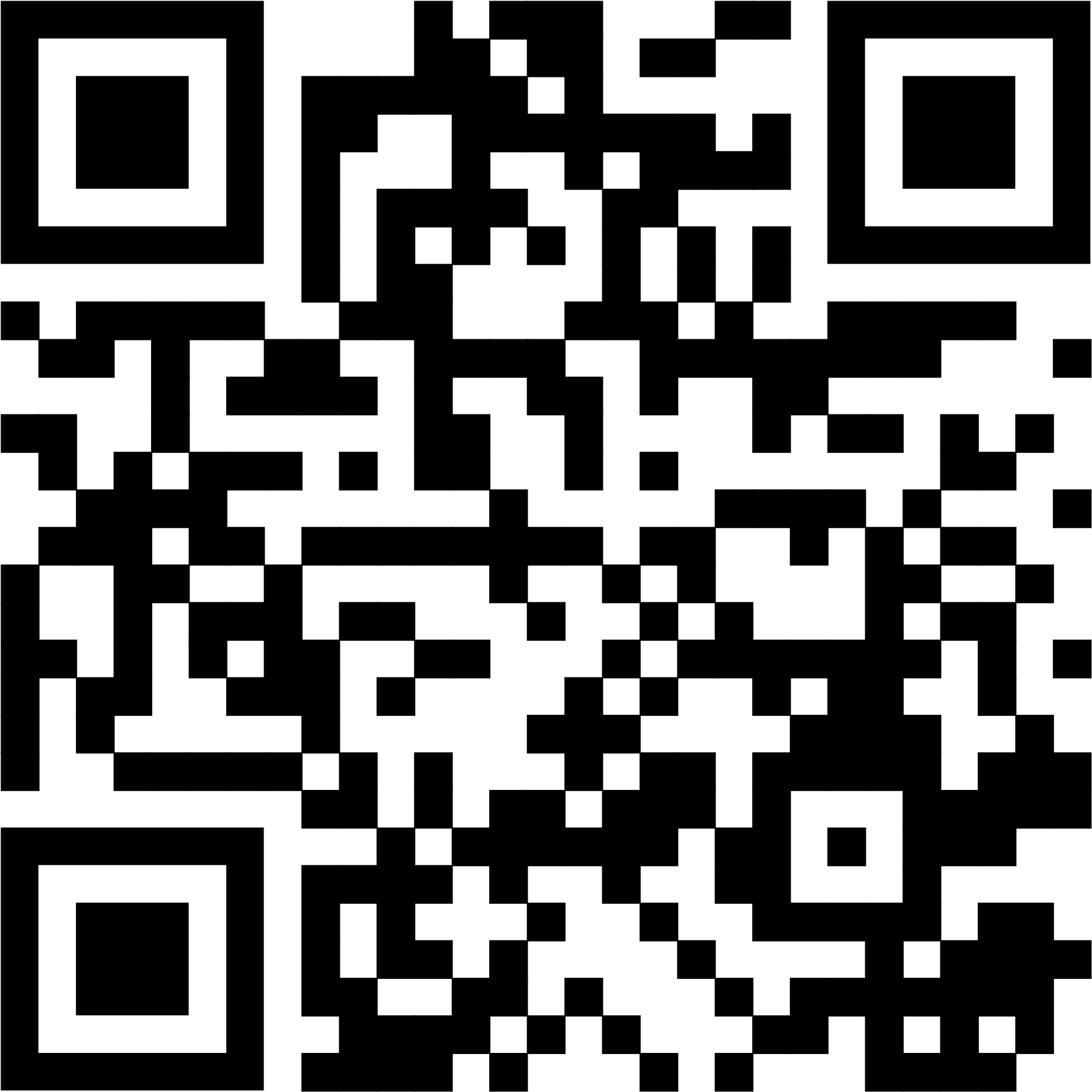 Conductor: Ruth DentonOrganist: Dorcas WindsorViola: Vijay ChalasaniInterim Director of Music: Ruth WiwcharCoordinator of Children, Youth & Families: Katie Anderson	Minister: Loraine MacKenzie Shepherd			  QR Code for Westworth donations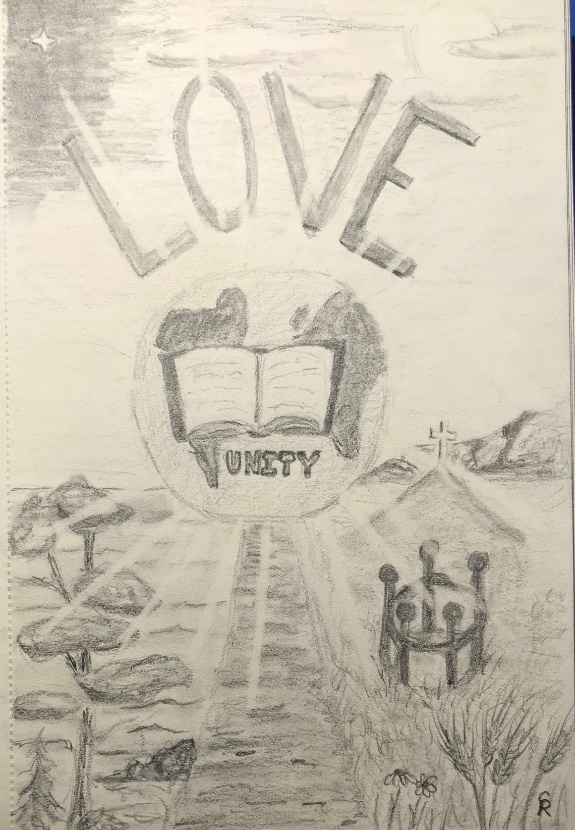 